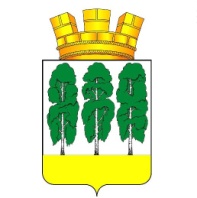 ГЛАВА ГОРОДСКОГО ПОСЕЛЕНИЯ БЕРЁЗОВОБерезовского районаХАНТЫ-МАНСИЙСКОГО АВТОНОМНОГО ОКРУГА – ЮГРЫПОСТАНОВЛЕНИЕот  17.03.2022                                                                                                       № 7пгт. БерезовоВ соответствии с Регламентом Совета депутатов городского поселения Березово, утвержденным решением Совета депутатов городского поселения Березово от 29 декабря 2008 года № 25:1. Утвердить график приема граждан по личным вопросам председателем Совета депутатов городского поселения Березово, заместителем председателя Совета депутатов городского поселения Березово пятого созыва согласно приложению.2. Опубликовать постановление в официальном вестнике органа местного самоуправления городского поселения Березово и разместить на официальном веб-сайте органов местного самоуправления городского поселения Березово.3. Настоящее постановление вступает в силу после его подписания.4. Контроль за выполнением настоящего постановления оставляю за собой.Глава городского поселения Березово                                                                      Д.М. МеньшиковПриложение	к постановлению главы городского поселения Березово	                                                                                                  от 17.03.2022 № 7ГРАФИК приема граждан по личным вопросам председателем Совета депутатов городского поселения Березово, заместителем председателя Совета депутатов городского поселения Березово пятого созываЛица ответственные за организацию личного приема, контакты:
Об утверждении графика приема граждан по личным вопросам председателем Совета депутатов городского поселения Березово, заместителем председателя Совета депутатов городского поселения Березово пятого созыва№ п/пФ.И. О. ДолжностьДни приемаЧасыМесто1Меньшиков Дмитрий МихйловичПредседательПоследний четверг месяцас 16.00 до 18.00пгт. Березово, ул. Астраханцева, 54,кабинет № 1052Сайнахова Елена ВикторовнfЗаместитель председателяПоследний четверг месяцас 16.00 до 18.00пгт. Березово, ул. Астраханцева, 54 кабинет № 105Осуществляет прием Должность ответственного лица Ф.И.О. Контакты Меньшиков Дмитрий МихайловичСпециалист-эксперт аппарата Думы Березовского районаСофронеску Олеся Сергеевна(34674) 2-33-81
SofronescuOS@berezovo.ru  Астраханцева, 54, каб. 108Сайнахова Елена ВикторовнаСпециалист-эксперт аппарата Думы Березовского районаСофронеску Олеся Сергеевна(34674) 2-33-81
SofronescuOS@berezovo.ru  Астраханцева, 54, каб. 108